Workout Log	Grade 3-5 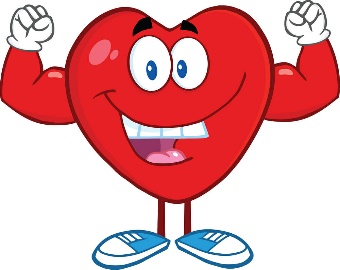 Please write or draw a picture of your daily workouts in the boxes. Name:________________________ Dates:____________Day 1Day 2Day 3Day 4Day 5Day 6Day 7Day 8Day 8Day 10